Beloofd is beloofd!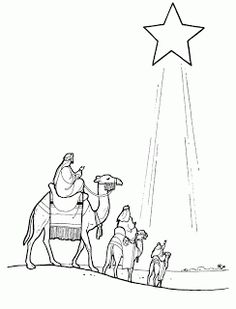 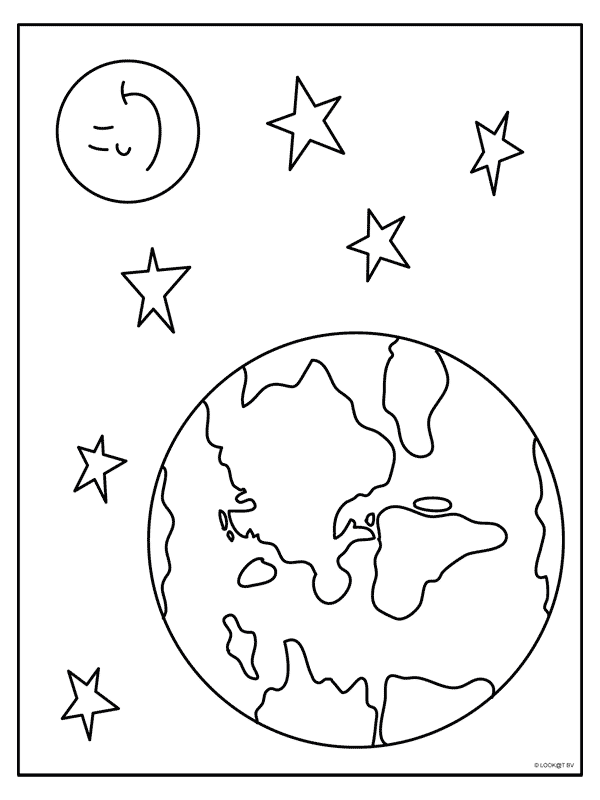 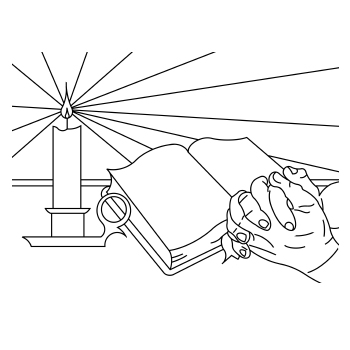 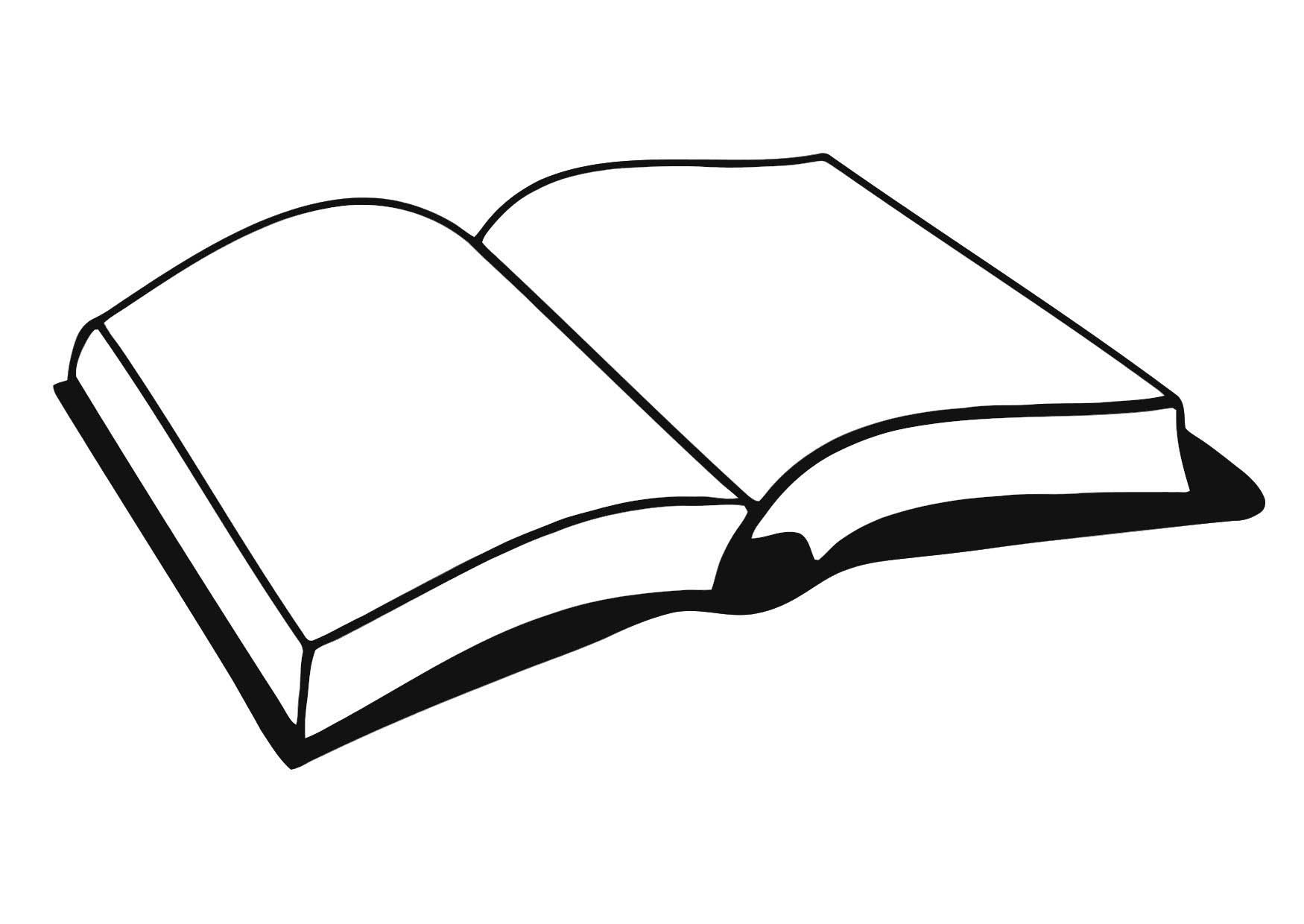 Liturgie Kerstfeest Zondagsschool Kinderen zingen, terwijl ze binnenkomen: Zijn naam is JezusZijn naam is Jezus, Jezus is Zijn naam.Hij is de Redder Die God aan de wereld geeft, dat wie in Hem gelooft voor eeuwig leeft.Zijn naam is Jezus.Samenzang: Heer’, wij zijn bijeengekomenHeer’, wij zijn bijeengekomen,mensen, overal vandaan;had Gij niet ons meegenomen,niemand was hierheen gegaan,want wij schromen hier te komen,volop in het licht te staan.Laat Uw liefde ons bestralen,laat het licht zijn om ons heen;U vergeeft wel duizend malenonze zonden, één voor één.Als wij falen, weer verdwalen,schijnt Uw licht, Uw licht alleen!Introdeclamatie:Arne 		Waarom zijn wij hier gekomen,waarom kijkt men hier zo blij?Omdat het Kerstfeest is gekomen!Is het ook voor u en mij?Samenzang: Komt, verwondert u hier, mensenKomt, verwondert u hier, mensen,ziet, hoe dat u God bemint,ziet vervuld der zielen wensen,ziet dit nieuwgeboren Kind!Ziet, Die ’t Woord is, zonder spreken,ziet, Die Vorst is, zonder pracht,ziet, Die ’t Al’ is, in gebreken,ziet, die ’t Licht is, in de nacht,ziet, Die ’t Goed’ is, dat zo zoet is,wordt verstoten, wordt veracht. Opening en gebed: 
Samenzang: Psalm 136:1, 7, 9 en 26Ondertussen zal er worden gecollecteerd voor de jaarlijkse actieKinderen:	Looft den Heer’, want Hij is goed;looft Hem met een blij gemoed.Allen:		Want Zijn gunst, alom verspreid,
zal bestaan in eeuwigheid!Mannen:	God schiep aan des hemels trans;	grote lichten, rijk van glans.Allen:		Want Zijn gunst, alom verspreid,
zal bestaan in eeuwigheid!Vrouwen: 	Maan en sterren, min in pracht,
schonk Hij heerschappij bij nacht.Allen:		Want Zijn gunst, alom verspreid,
zal bestaan in eeuwigheid!		Geeft den God des hemels eer;
lof zij aller scheps’len Heer’.
Want Zijn gunst, alom verspreid,
zal bestaan in eeuwigheid!Klas 1 zingt: De eerste mensen in de hof van Eden De eerste mensen in de hof van Eden
die zijn zo blij, gelukkig en tevreden.
Er is geen angst, geen nood of pijn,
omdat zij God gehoorzaam zijn.Toen is de zonde in hun hart gekomen;
ze hebben de verboden vrucht genomen.
Ze kruipen weg, wat zijn ze bang!
Komt dat nu door die sluwe slang?

Maar Christus zal de duivel overwinnen,
het volk van God zal in de hemel zingen.
Daar is geen angst, geen nood of pijn,
daar zal weer altijd blijdschap zijn.Declamatie klas 1 en 3: Naam..		Aan Adam in de hof van Eden
beloofde God dat komen zou,	Hij, Die de satan zou vertreden
en Die genoemd wordt: Zaad der vrouw.	Genesis 3:15En Ik zal vijandschap zetten tussen u en tussen deze vrouw, en tussen uw zaad en tussen haar zaad; datzelve zal u den kop vermorzelen, en gij zult het de verzenen vermorzelen. 	En Gods belofte eens gegeven,is door Israël vaak gehoord.		Profeten door Gods Geest gedreven,verkondigen trouw Zijn Woord.	Jesaja, een profeet des Heeren,
mocht lang van tevoren profeteren.	Van hem is de boodschap vernomendat Jezus naar de aarde zal komen.	Jesaja 7:14Daarom zal de Heere Zelf ulieden een teken geven; ziet, een maagd zal zwanger worden, en zij zal een Zoon baren, en Zijn naam IMMANUËL heten.		Micha laat hetzelfde horen:
		de Messias wordt geboren! 		Micha 5:1
		En gij, Bethlehem Efratha! zijt gij klein om te wezen onder de duizenden van 
		Juda? Uit u zal Mij voortkomen, Die een Heerser zal zijn in Israël, en Wiens		uitgangen zijn van ouds, van de dagen der eeuwigheid.		Zo heeft de Heere vaak beloofd
		dat Hij Zijn Zoon zou sturen.
		En eindelijk is de tijd vervuld.
		Het zal niet lang meer duren. Kinderen zingen: Voor u een vraag, voor ons een weetVoor u een vraag, voor ons een weet.
Het staat in Micha de profeet van a tot z beschreven,
de plek zelfs aangegeven: Bethlehem! Voor u een vraag, voor ons een weet,ja, Micha noemde heel concreet al tijden van tevoren,waar Hij moet zijn geboren: Bethlehem!Bethlehem, die kleine stad, Bethlehem in Juda.
Bethlehem, weet u dat!
Het is de stad waar de Koning komt.
Stad waar de Koning komt! Declamatie klas 3:		Vier eeuwen lang was er geen Godsspraak,
		geen profetie werd er gehoord.
		Toch waren er die bleven uitzien
		naar de vervulling van het Woord.		Dat sprak van Hem, de lang Beloofde,
		van Wie vanouds geschreven was.		De Zoon van David, de Verlosser,
		de Vredevorst, Messias. Kerstvertelling: Samenzang: Wij gaan met haast naar BethlehemWij gaan met haast naar Bethlehemeen Herder is geboren!Wij zijn daar in een kribbe Hem,Die zoekt wat is verloren:
een Herder als een lam, zo klein, een Koning, Die een Knecht wil zijn.
Hij roept, maar wie zal horen?Wij staan beschaamd, in Bethlehem
blijkt meer dan ooit tevoren:de vrede is alleen van Hem,
Die weerloos werd geboren.
Dit Lam heeft ons geopenbaard
Gods Rijk: een Koning zonder zwaard
Wie horen wil, Die hore.Declamatie klas 3:Naam		Wij mogen nu het Kerstfeest vieren,
met z’n allen: groot en klein.		En we zingen van de Heiland
Die een Kindje wilde zijn.	Men had Hem eeuwenlang verwacht	en toen Gods tijdperk was volbracht,	toen zond Hij van Zijn hoge troon	het heil der wereld ons, Zijn Zoon.	Maar we zijn pas echt gelukkig	als de Heere door Zijn Geest
in ons zondig’ hart komt wonen.	Dan is Kerstfeest echt een feest.	Mattheus 2: 1 en 2		Toen nu Jezus geboren was te Bethlehem, gelegen in Judea, in de dagen van den koning Herodes, ziet, enige wijzen van het Oosten zijn te Jeruzalem aangekomen. Zeggende: Waar is de geboren Koning der Joden? want wij hebben gezien Zijn ster in het Oosten, en zijn gekomen om Hem te aanbidden.Klas 2 zingt: Heel gewoon
	Heel gewoon, heel gewoon,
niemand had het zo verwacht. 
Geen paleis of een dure woning,wie had dat ooit gedacht.		Heel gewoon, heel gewoon,
niemand had het zo verwacht. 
Geen paleis of een dure woning,wie had dat ooit gedacht.Door te worden als een Kind, heel eenvoudig,door te worden als een Kind, heel klein,kon Hij onze Koning worden,kan Hij de Redder zijn.  Samenzang	Door te worden als een Kind, heel eenvoudig,door te worden als een Kind, heel klein,kon Hij onze Koning worden,kan Hij de Redder zijn.  
	Heel gewoon, heel gewoon,
niemand had het zo verwacht. 
Geen paleis of een dure woning,wie had dat ooit gedacht. Declamatie klas 2:Naam		Het is nog lang niet afgelopen, Kerstfeest is niet Gods laatste woord.		Een lange weg moest Christus lopen,op Golgotha werd Hij vermoord.		De wijzen, die Hem schatten brachten,stonden nog maar aan ’t begin.Na jaren vol van strijdend wachten,trad Hij als Vorst de hemel in.		De engelenzang was geen finale,Gods zegelied was nog niet af.		Hij zou het thema wel herhalen,toen Christus opstond uit het graf.		En nog is het niet afgelopen:het beste is nog niet geweest.		Hij komt terug! Blijf wachten, hopen,dan wordt het eeuwig Christusfeest.Samenzang: Lofzang van Simeon:2Een licht, zo groot, zo schoon,
gedaald van 's hemels troon,
straalt volk bij volk in d' ogen;
Terwijl 't het blind gezicht
van 't heidendom verlicht,
en Isrel zal verhogen.Muziekgroepje speelt kerstliederenKlas 3 zingt: Wij trekken in een lange stoetWij trekken in een lange stoet 
op weg naar Bethlehem, 
wij gaan uw koning tegemoet, 
o stad Jeruzalem! 
Gezegend die Zijn komst begroet 
en knielen wil voor Hem! 
Wij loven U, Koning en Heer’, 
Koning en Heer’, wij loven U, Koning en Heer’!
 
Al bent U nu nog maar een Kind, 
zo hulpeloos en klein, 
wij weten dat het rijk begint 
waarvan U Heer’ zult zijn, 
een rijk waarin de vrede wint 
van oorlog en van pijn. 
Wij loven U, Koning en Heer’, 
Koning en Heer’, wij loven U, Koning en Heer’!
 
Al gaat de vijand in het rond,
de koning van het kwaad.
Al dreigt hij met zijn grote mond
dat hij U eens verslaat,
straks ligt hij dodelijk gewond
wanneer zijn rijk vergaat.
Wij loven U, Koning en Heer’, 
Koning en Heer’, wij loven U, Koning en Heer’!
 
Wij gaan op weg naar Bethlehem, 
daar ligt Hij in een stal,
die Koning in Jeruzalem
voor eeuwig wezen zal!
Laat klinken dan met luider stem
en blij bazuingeschal:
Wij loven U, Koning en Heer’, 
Koning en Heer’, wij loven U, Koning en Heer’!Vrije vertelling: Samenzang: Eens als de bazuinen klinkenEens, als de bazuinen klinken,uit de hoogte, links en rechts,duizend stemmen ons omringen,ja en amen wordt gezegd,rest er niets meer dan te zingen,Heer’, dan is Uw pleit beslecht.Van die dag kan niemand weten,maar het Woord drijft aan tot spoed,zouden wij niet haastig eten,gaandeweg Hem tegemoet.Jezus Christus, gist’ren, heden,Komt voor eens en komt voorgoed! Sluiting: Zingen: Ere zij God (staande) Ere zij God, ere zij Godin de hoge, in de hoge, in de hoge.Vrede op aarde, vrede op aardein de mensen een welbehagen.Ere zij God in de hoge, ere zij God in de hoge.Vrede op aarde, vrede op aarde, vrede op aarde, vrede op aarde.In de mensen, in de mensen een welbehagen,in de mensen een welbehagen, een welbehagen.Ere zij God, ere zij Godin de hoge, in de hoge, in de hoge,vrede op aarde, vrede op aardein de mensen een welbehagen.Amen, amen.Bedankt voor jullie komst!De leiding van de zondagsschool wenst u en jou een gezegend 201..De zondagsschool hoopt weer te beginnen op D.V. zondag . januari.Alle kinderen van 4 jaar en ouder zijn van harte welkom!